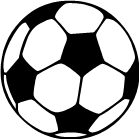 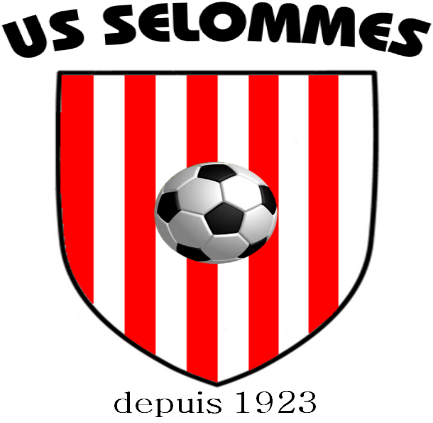 TOURNOI DE L’ASCENSIONU.S SELOMMESJEUDI 26 MAI 2022CATÉGORIES U11 – U13 – U15DE 9H30 À 18H30SAMEDI 28 MAI 2022CATÉGORIES U7 – U9DE 10H00 À 16H00TOUTES LES ÉQUIPES SERONT RÉCOMPENSÉESCHALLENGE FAIR PLAY PAR CATÉGORIERESTAURATION ET BUVETTE SUR PLACE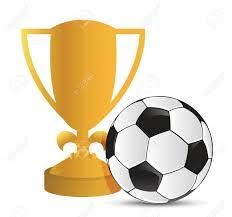 Contact : tournoi.selommes@orange.fr